Publicado en Valencia el 02/01/2024 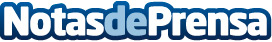 Naranjas la Torre: Sabor a Valencia directo al hogarLas mejores mandarinas con auténtico sabor a clementinas valencianas ahora con bajada de precioDatos de contacto:Minerva Naranjas La Torre964585116Nota de prensa publicada en: https://www.notasdeprensa.es/naranjas-la-torre-sabor-a-valencia-directo-al Categorias: Nacional Gastronomía Valencia Consumo http://www.notasdeprensa.es